załącznik nr 1 do SWZ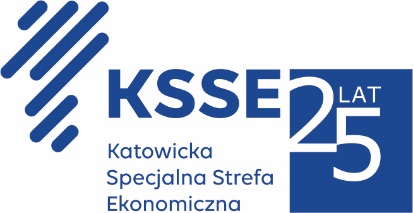 SZCZEGÓŁOWY OPIS PRZEDMIOTU ZAMÓWIENIAAkcelerator biznesowy KSSENON –budowa centrum kreatywności, innowacyjności oraz przedsiębiorczości w Żorachnumer postępowania: PN1/2021SZCZEGÓŁOWY OPIS PRZEDMIOTU ZAMÓWIENIADokumentacja ProjektowaProjekt Budowlany, Projekty Wykonawcze (Techniczne), Pozwolenie na budowę UA-RA.6740.119.2018.AP z dnia 30 marca 2018 rokuzostały opublikowane do pobrania na stronie internetowej (spakowane w formacie 7z)https://chmura.ksse.com.pl/index.php/s/VShiQ6scVWCtiM5